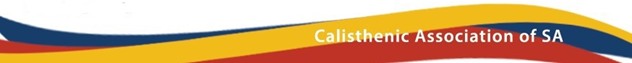 2022 CASA National & Darwin Development Team Coaching Nomination FormIn 2022 ACF have advised they are revising the current Nationals format.  At this time CASA have no details around what that looks like and where these competitions will be held.  We have agreed that we want to pursue something for our members in 2022 and therefore are calling for expressions of interest to coach such teams in 2022.  At this stage there is no guarantee what will go ahead in 2022 however CASA want to be prepared to hit the ground running once decisions have been made.  Any Expression of Interest can be revoked if the proposal is not in line with your coaching goals.  At this point we anticipate selections will not occur until Jan 2022 once final decisions have been made and secured.We would like to hold a series of workshops in December in preparation for the selection process.  This would not be to teach work, but more to develop skills in readiness.  We would be seeking support from the appointed coaches for this process.If you have any further questions please do not hesitate to reach out in confidence.  As soon as we have any further details from the ACF we will advise accordingly.Expressions of Interest will close 30th October.  Communication will be provided regarding next steps once we have a clearer picture from the ACF.Referees may not be CASA Executive or Committee of Management MemberPlease advise coaching experience below.What makes you a good candidate for this role?We are looking for positive advocates of our sport – Please provide 3 examples where you have displayed this attribute?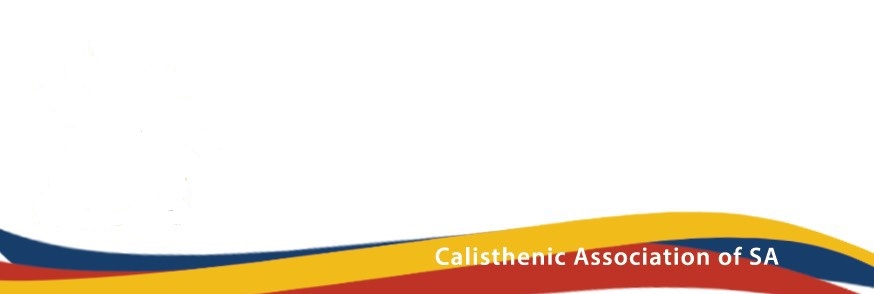 CASA National/Darwin Development Team Coaching Nomination FormI,    (Full Name)In consideration of CASA Inc accepting me as a Coach involved in activities of CASA Inc.-1. Acknowledge having read or had explained to me or have been given the opportunity to have explained to me the:a)  Policies and Rules of CASA Inc.b) Constitution, By-Laws and Policies of the Member Protection Policy of the ACFc) CASA/CALSAC Codes of Conduct for Coaches.2. I agree that CASA is released from and against all actions, suits, claims, damages, costs, expenses, and demands brought by any person connected with the obtaining of or disclosure of any information resulting from any enquiries deemed necessary to determine my suitability to become a Coach of a CASA State Team.3. Please attach copy of your current Level 1 coaching accreditation, Working with Children check and First Aid qualifications4. I acknowledge that it is a requirement to be coaching as a Team coach in 2022 at a registered, financial SA Club.5.  I acknowledge that I may be required to attend a Face-to-face interview with the selection panelNote: Acceptance of this form does not necessarily guarantee acceptance as a CASA State Team Coach.Signed - Please ensure all supporting documentation is attached with application.Please email Expression of Interest to – secretary@calisthenicssa.com.au these will be handled in confidence.Please indicate preference for which team(s) you are applying forNational Team – Sub Junior, Junior, Intermediate, SeniorDevelopment Team - Sub Junior, Junior, IntermediateCoaching PositionPlease highlightTeam (Head) Coach    		Assistant CoachIf unsuccessful as a Team Coach, would you consider being an Assistant coach?     YES / NOCOACH DETAILSNameAddressMobile phoneEmailREFEREE DETAILSNameAddressMobile phoneEmailREFEREE DETAILSNameAddressMobile phoneEmailTEAM PERSONNEL DETAILSPlease list any other team personnel that you would like to work with (if successful in this application)Head CoachAssistant 1Assistant 2Chaperone(s)